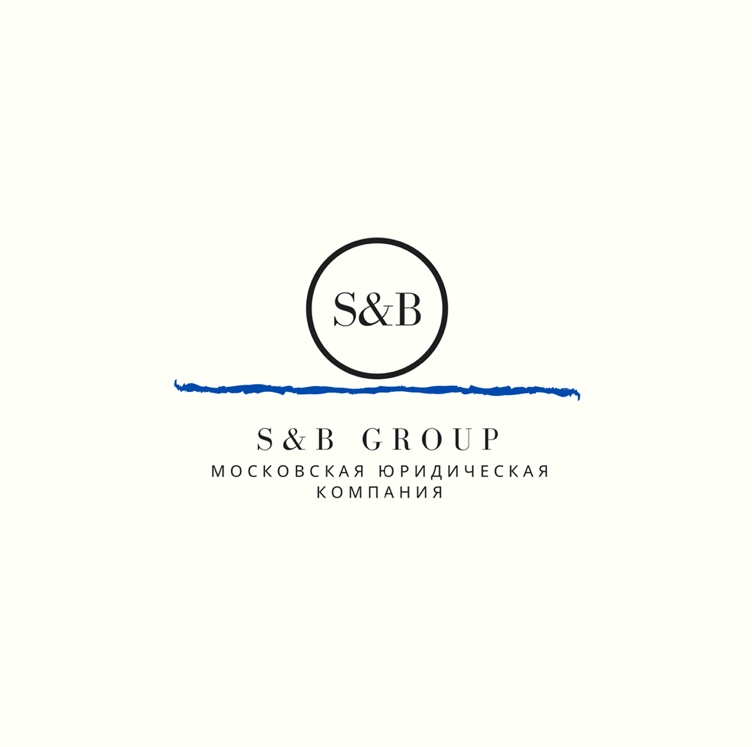 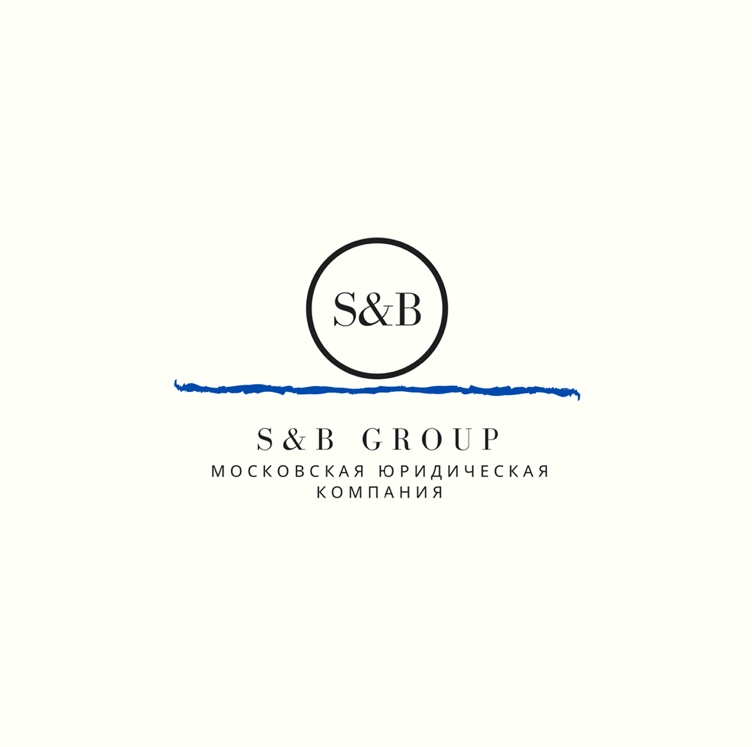 ДОГОВОР КУПЛИ-ПРОДАЖИдоли уставного капиталаОбщества с ограниченной ответственностью«______________»Город Москва						____________________									две тысячи ________ годаМы, гражданин Российской Федерации _________________________________, именуемый в дальнейшем «ПРОДАВЕЦ», с одной стороны,и гражданин Российской Федерации _____________________________________, именуемый в дальнейшем «ПОКУПАТЕЛЬ» с другой стороны, заключили настоящий Договор, именуемый в дальнейшем «Договор», о нижеследующем:1. ПРЕДМЕТ ДОГОВОРА1.1. ПРОДАВЕЦ продает, а ПОКУПАТЕЛЬ покупает долю в уставном капитале Общества с ограниченной ответственностью «______________», составляющую_____ % (____________процентов), номинальной стоимостью __________(____________) рублей 00 копеек.Общество с ограниченной ответственностью «_______________-», зарегистрировано Межрайонной инспекцией Федеральной налоговой службы № ____ по городу Москве __________года за основным государственным регистрационным номером ____________, ИНН__________, место нахождения: ________________, именуемое в дальнейшем Общество.1.2. Указанная доля в уставном капитале принадлежит ПРОДАВЦУ на основании Учредительного договора Общества с ограниченной ответственностью «________» от ___________года.1.3. Право собственности ПРОДАВЦА на долю подтверждается Выпиской из Единого государственного реестра юридических лиц № _________, выданной Межрайонной инспекцией Федеральной налоговой службы № ___ по городу Москва ___________года.1.4. ПРОДАВЕЦ гарантирует, что:- доля Общества оплачена им полностью, что подтверждает Справка ----------------------------------;- отчуждение доли Общества третьим лицам, не являющимся участниками Общества, Уставом Общества не запрещено;- доля или отдельные ее части не заложены, не находятся под арестом, не являются предметом судебных разбирательств или претензий иных лиц.2. ЦЕНА И РАСЧЕТЫ ПО ДОГОВОРУ2.1. Отчуждаемая доля Общества оценена сторонами в денежную сумму в размере _______(________рублей 00 копеек). Указанная доля продана по соглашению сторон за денежную сумму в размере _______(________рублей 00 копеек), уплаченных ПОКУПАТЕЛЕМ ПРОДАВЦУ вне пределов нотариальной конторы до подписания настоящего договора.3. ОТВЕСТВЕННОСТЬ И ОБЯЗАННОСТЬ СТОРОН3.1. ПРОДАВЕЦ обязуется:3.1.1. Передать ПОКУПАТЕЛЮ долю Общества свободную от любых прав третьих лиц.3.1.2. Совершить все необходимые действия и формальности, связанные с переходом к ПОКУПАТЕЛЮ права собственности на долю, в том числе: подписывать необходимые заявления, выдавать доверенности.3.1.3. В случае выявления претензий третьих лиц к Обществу, возникших до подписания настоящего договора ПРОДАВЕЦ несет всю ответственность по их удовлетворению в денежном выражении перед третьими лицами.3.2. ПОКУПАТЕЛЬ обязуется:3.2.1. В случае выявления претензий третьих лиц к Обществу, возникших после подписания настоящего договора ПОКУПАТЕЛЬ несет всю ответственность по их удовлетворению в денежном выражении перед третьими лицами.4. РАЗРЕШЕНИЕ СПОРОВ4.1. В случае неисполнения или ненадлежащего исполнения обязательств по Договору Стороны несут ответственность в соответствии с действующим законодательством Российской Федерации. 4.2. Взыскание любых неустоек, штрафов, пеней, процентов, предусмотренных законодательством Российской Федерации, за нарушение любого обязательства, вытекающего из Договора, не освобождает Стороны от исполнения такого обязательства, а также от возмещения убытков, причиненных неисполнением такого обязательства, в полном объеме.4.3. Все споры и разногласия, которые могут возникнуть из настоящего Договора или в связи с ним, Стороны будут пытаться разрешить путем переговоров. 4.4. Споры сторон по настоящему договору разрешаются в соответствии с действующим законодательством Российской Федерации.5. СРОК ДЕЙСТВИЯ ДОГОВОРА5.1. Договор вступает в силу с момента его нотариального удостоверения и действует до момента полного выполнения сторонами своих обязательств.5.2. Односторонний отказ от исполнения обязательств по настоящему Договору не допускается.6. ПРОЧИЕ УСЛОВИЯ6.1. ПОКУПАТЕЛЬ становиться участником Общества с момента нотариального удостоверения  настоящего договора. Право собственности у ПОКУПАТЕЛЯ на указанную долю в уставном капитале Общества в соответствии со ст. 21 ФЗ «Об обществах с ограниченной ответственностью» возникает с момента заключения настоящего договора. 6.2. Все расходы, связанные с нотариальным удостоверением настоящего договора, с внесением изменений в Единый государственный реестр юридических лиц несут стороны в равных долях.6.3. Настоящий договор подлежит нотариальному удостоверению. Не соблюдение нотариальной формы указанной сделки влечет за собой ее недействительность.6.4. В срок не позднее чем в течение 3 (трех) дней с момента нотариального удостоверения настоящего договора нотариусом  города Москвы  ____________________осуществляет нотариальное действие по передаче в орган, осуществляющий государственную регистрацию юридических лиц, заявления о внесении соответствующих изменений в единый государственный реестр юридических лиц.6.5. В срок не позднее чем в течении 3 (Трех) дней с момента нотариального удостоверения настоящего договора нотариус города Москвы   __________________осуществляет нотариальное действие по передаче обществу копии заявления, указанного в пункте 6.4 настоящего Договора. 6.6. Настоящий Договор составлен в трех экземплярах, один из которых хранится в делах нотариуса города Москвы _____________________(_______________), остальные выдаются сторонам.Подписи сторон:Продавец	Покупатель	